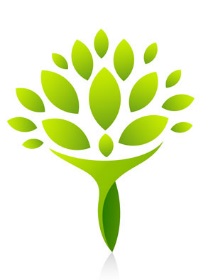 2016 MEETING SCHEDULEFranklin County Task Force onPsychiatric Crisis and Emergency System (PCES)Full Task Force and Stakeholder MeetingsHeld on the first Tuesday of the last month of each quarterDates:		Tuesday, March 1		Tuesday, June 7Tuesday, September 6Tuesday, December 6Time:		8:00 AM – 9:30 AMLocation: 	The Columbus Foundation		1234 East Broad Street		Columbus, OH  43215PCES Leadership Group MeetingsHeld on the first Tuesday of every month when no there is no full task force meetingLeadership group: Lisa Courtice, Bob Falcone, Mark Hurst, Jeff Klingler, David RoyerDates:		Tuesday, January 5		Tuesday, February 2Tuesday, April 5Tuesday, May 3Tuesday, July 5 Tuesday, August 2Tuesday, October 4Tuesday, November 1Time:		8:00 AM – 9:30 AMLocation: 	The Columbus Foundation		1234 East Broad Street		Columbus, OH  43215Work Group MeetingsWork group leaders will set their own meeting schedules.